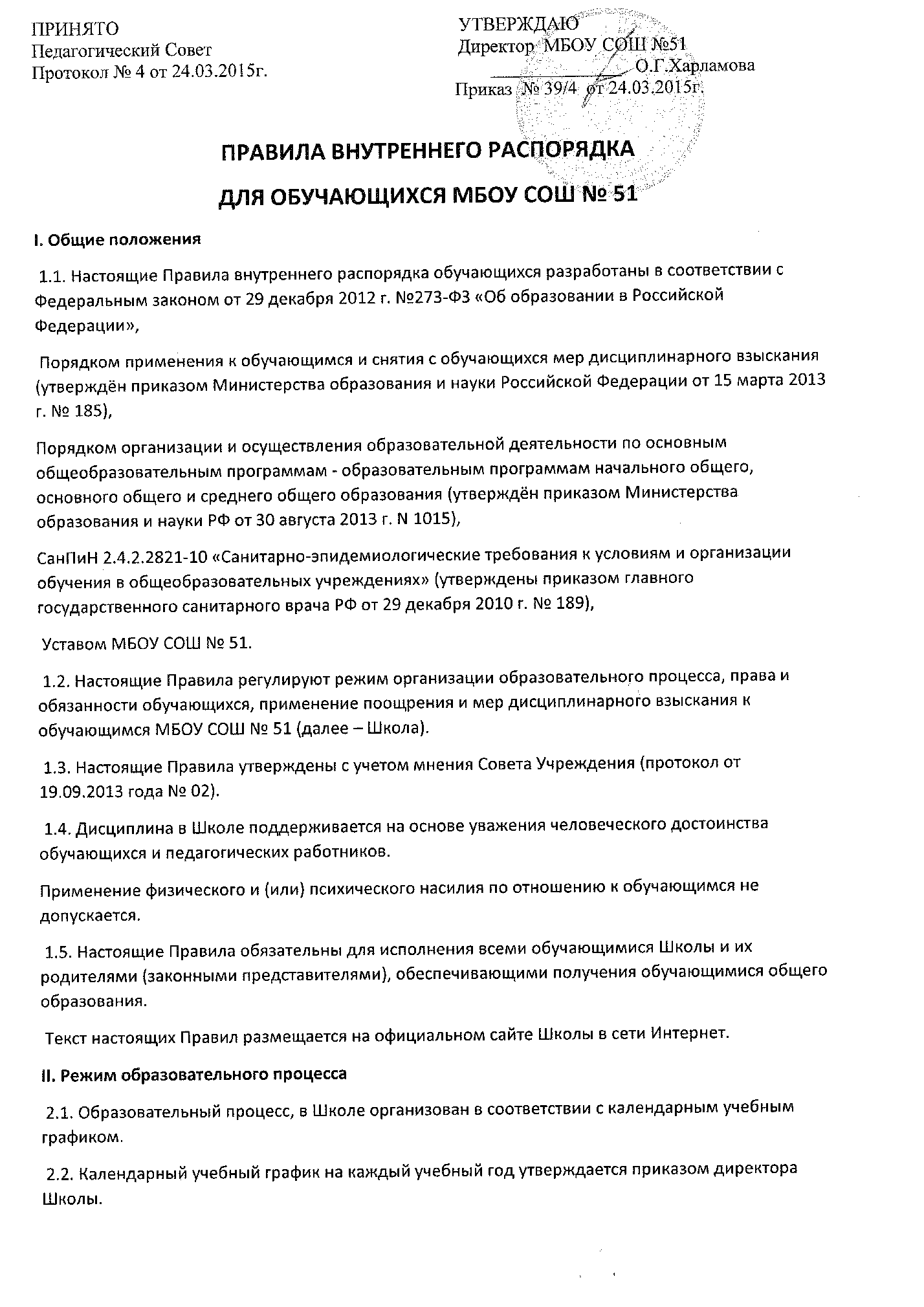 2.3. Учебные занятия начинаются в 8 часов 00 минут. 2.4. Для всех обучающихся первых классов устанавливается пятидневная учебная неделя, для обучающихся 2-11-х классов устанавливается шестидневная учебная неделя. 2.5. Расписание учебных занятий составляется в строгом соответствии с требованиями «Санитарно-эпидемиологических правил и нормативов СанПиН 2.4.2.2821-10», утвержденных приказом главного государственного санитарного врача РФ от 29 декабря 2010 г. № 189. 2.6. Продолжительность урока во 2–11-х классах составляет 45 минут. 2.7. Для обучающихся 1-х классов устанавливается следующий«ступенчатый» режим обучения:в сентябре и октябре — по 3 урока продолжительностью 35 минут;в ноябре и декабре — по 4 урока продолжительностью 35 минут;с января по май — по 4 урока продолжительностью 45 минут.В середине учебного дня (после второго урока) проводится динамическая пауза продолжительностью 40 минут. 2.8. Продолжительность перемен между уроками (учебными занятиями) составляет:после 1 и 2-го урока — 10 минут;после 3, 4 -го урока — 20  минут;после  5, 6 -го — 10 минут. 2.9. Обучающиеся должны приходить в Школу не позднее 7 часов 50 минут.Опоздание на уроки недопустимо. 2.10. Горячее питание обучающихся осуществляется в соответствии срасписанием, утверждаемым на каждый учебный период директором.III. Права, обязанности и ответственность обучающихся 3.1. Обучающиеся имеют право на: 3.1.1. предоставление условий для обучения с учетом особенностей психофизического развития и состояния здоровья, в том числе получение социально-педагогической и психологической помощи, бесплатной психолого-педагогической коррекции; 3.1.2. обучение по индивидуальному учебному плану, в том числеускоренное обучение в пределах осваиваемой образовательной программы впорядке, установленном Положением об условиях обучения по индивидуальным учебным планам; 3.1.3. повторное (не более двух раз) прохождение промежуточной аттестации по учебному предмету в сроки, определяемые Школой, в пределах одного года с момента образования академической задолженности; 3.1.4. выбор факультативных (необязательных для данного уровняобразования) и элективных (избираемых в обязательном порядке) учебныхпредметов, курсов, дисциплин из перечня, предлагаемого Школой; 3.1.5. зачет результатов освоения ими предметов в других организациях,осуществляющих образовательную деятельность, в соответствии с порядкомзачета результатов освоения учащимися учебных предметов, курсов,дисциплин (модулей), дополнительных образовательных программ в другихорганизациях, осуществляющих образовательную деятельность,регламентированным соответствующим Положением;3.1.6. уважение человеческого достоинства, защиту от всех формфизического и психического насилия, оскорбления личности, охрану жизни издоровья;3.1.7. свободу совести, информации, свободное выражение собственныхвзглядов и убеждений;3.1.8. каникулы в соответствии с календарным учебным графиком (п. 2.1–2.2настоящих Правил);3.1.9. перевод для получения образования по другой форме обучения и формеполучения образования в порядке, установленном законодательством РФ;3.1.10. перевод в другую образовательную организацию, реализующуюобразовательную программу соответствующего уровня, в порядке,предусмотренном федеральным органом исполнительной власти,осуществляющим функции по выработке государственной политики инормативно-правовому регулированию в сфере образования;3.1.11. участие в управлении Школой в порядке, установленном уставом иПоложением об ученическом самоуправлении;3.1.12. ознакомление со свидетельством о государственной регистрации, суставом, с лицензией на осуществление образовательной деятельности, сосвидетельством о государственной аккредитации, с учебной документацией,другими документами, регламентирующими организацию и осуществлениеобразовательной деятельности Школой;3.1.13. обжалование локальных актов Школы в установленномзаконодательством РФ порядке;3.1.14. бесплатное пользование учебниками, учебными пособиями,средствами обучения и воспитания в пределах федеральных государственныхобразовательных стандартов, библиотечно-информационными ресурсами,учебной базой Школы;3.1.15. пользование в установленном порядке лечебными объектами,объектами культуры и объектами спорта Школы;3.1.16. развитие своих творческих способностей и интересов, включаяучастие в конкурсах, олимпиадах, выставках, смотрах, физкультурных испортивных мероприятиях, в том числе в официальных спортивныхсоревнованиях и других массовых мероприятиях;3.1.17. поощрение за успехи в учебной, физкультурной, спортивной,общественной, научной, научно-технической, творческой, инновационнойдеятельности в соответствии с п. 4.1 настоящих Правил;3.1.18. благоприятную среду жизнедеятельности без окружающего табачногодыма и охрану здоровья от воздействия окружающего табачного дыма ипоследствий потребления табака;3.1.19. посещение по своему выбору мероприятий, которые проводятся вШколе и не предусмотрены учебным планом, в порядке, установленномсоответствующим Положением;3.1.20. ношение часов, аксессуаров и скромных неброских украшений,соответствующих деловому стилю одежды;3.1.21. обращение в Комиссию по урегулированию споров междуучастниками образовательных отношений, регламент деятельности, которойустанавливается соответствующим положением.3.2. Обучающиеся обязаны:3.2.1. добросовестно осваивать образовательную программу, выполнятьиндивидуальный учебный план, в том числе посещать предусмотренныеучебным планом или индивидуальным учебным планом учебные занятия,осуществлять самостоятельную подготовку к ним, выполнять задания,данные педагогическими работниками в рамках образовательной программы;3.2.2. ликвидировать академическую задолженность в сроки, определяемыеШколой;3.2.3. выполнять требования устава, настоящих Правил и иных локальныхнормативных актов Школы по вопросам организации и осуществленияобразовательной деятельности;3.2.4. заботиться о сохранении и укреплении своего здоровья, стремиться кнравственному, духовному и физическому развитию исамосовершенствованию;3.2.5.немедленно информировать педагогического работника, ответственногоза осуществление мероприятия, о каждом несчастном случае, произошедшимс ними или очевидцами которого они стали;3.2.6. уважать честь и достоинство других учащихся и работников Школы, несоздавать препятствий для получения образования другими обучающимися;3.2.7. бережно относиться к имуществу Школы;3.2.8. соблюдать режим организации образовательного процесса, принятый вШколе; 53.2.9. находиться в Школе только в сменной обуви, иметь опрятный иухоженный внешний вид. На учебных занятиях (кроме занятий, требующихспециальной формы одежды) присутствовать только в светской одеждеделового (классического) стиля. На учебных занятиях, требующихспециальной формы одежды (физкультура, технология и т.п.) присутствоватьтолько в специальной одежде и обуви;3.2.10. соблюдать нормы законодательства в сфере охраны здоровья гражданот воздействия окружающего табачного дыма и последствий потреблениятабака;3.2.11. не осуществлять действия, влекущие за собой нарушение прав другихграждан на благоприятную среду жизнедеятельности без окружающеготабачного дыма и охрану их здоровья от воздействия окружающеготабачного дыма и последствий потребления табака;3.2.12. своевременно проходить все необходимые медицинские осмотры.3.3. Обучающимся запрещается:3.3.1. приносить, передавать, использовать в Школе и на ее территорииоружие, спиртные напитки, табачные изделия, токсические и наркотическиевещества и иные предметы и вещества, способные причинить вред здоровьюучастников образовательного процесса и (или) деморализоватьобразовательный процесс;3.3.2. приносить, передавать использовать любые предметы и вещества,могущие привести к взрывам, возгораниям и отравлению;3.3.3. иметь неряшливый и не соответствующий деловому стилю внешнийвид;3.3.4. применять физическую силу в отношении других обучающихся,работников Школы и иных лиц.3.4. За неисполнение или нарушение устава Школы, настоящих Правил ииных локальных нормативных актов по вопросам организации иосуществления образовательной деятельности обучающиеся несутответственность в соответствии с настоящими Правилами.IV. Поощрения и дисциплинарное воздействие4.1. За образцовое выполнение своих обязанностей, повышение качестваобученности, безупречную учебу, достижения на олимпиадах, конкурсах,смотрах и за другие достижения в учебной и внеучебной деятельности кобучающимся Школы могут быть применены следующие виды поощрений:- объявление благодарности обучающемуся;- направление благодарственного письма родителям (законнымпредставителям) обучающегося;- награждение почетной грамотой и (или) дипломом.4.2. Процедура применения поощрений:4.2.1. объявление благодарности обучающемуся, объявление благодарностиродителям (законным представителям) обучающегося, направление6благодарственного письма по месту работы родителей (законныхпредставителей) обучающегося могут применять все педагогическиеработники Школы при проявлении обучающимися активности сположительным результатом;4.2.2. награждение почетной грамотой (дипломом) может осуществлятьсяадминистрацией Школы по представлению классного руководителя и (или)учителя-предметника за особые успехи, достигнутые обучающимся поотдельным предметам учебного плана и (или) во внеурочной деятельности науровне Школы и (или) района, города, субъекта Российской Федерации.4.3. За нарушение устава, настоящих Правил и иных локальных нормативныхактов Школы к обучающимся могут быть применены следующие мерыдисциплинарного воздействия:- меры воспитательного характера;- дисциплинарные взыскания.4.4. Меры воспитательного характера представляют собой действияадминистрации Школы, ее педагогических работников, направленные наразъяснение недопустимости нарушения правил поведения в Школе,осознание обучающимся пагубности совершенных им действий, воспитаниеличных качеств обучающегося, добросовестно относящегося к обучению исоблюдению дисциплины.4.5. К обучающимся могут быть применены следующие мерыдисциплинарного взыскания:- замечание;- выговор;- отчисление из Школы.4.6. Применение дисциплинарных взысканий:4.6.1. Дисциплинарное взыскание применяется не позднее одного месяца содня обнаружения дисциплинарного проступка и не позднее шести месяцев содня его совершения, не считая времени болезни обучающегося, пребыванииего на каникулах, а также времени, необходимого на учет мнения СоветаУчреждения, но не более семи учебных дней со дня представления директоруШколы мотивированного мнения указанного Совета в письменной форме.За каждый дисциплинарный проступок может быть применено только однодисциплинарное взыскание.При наложении дисциплинарного взыскания действует принцип рецидива,когда за один и тот же проступок, совершенный в течение года, наказаниеужесточается.4.6.2. Дисциплинарные взыскания не применяются в отношенииобучающихся начальных классов и обучающимся с задержкой психическогоразвития и различными формами умственной отсталости.4.6.3. Применению дисциплинарного взыскания предшествуетдисциплинарное расследование, осуществляемое на основании письменногообращения к директору Школы того или иного участника образовательныхотношений. 4.6.4. При получении письменного заявления о совершении обучающимсядисциплинарного проступка директор в течение трех рабочих дней передаетего в комиссию по расследованию дисциплинарных проступков,создаваемую его приказом в начале каждого учебного года. Комиссия в своейдеятельности руководствуется соответствующим Положением.4.6.5. В случае признания обучающегося виновным в совершениидисциплинарного проступка комиссией выносится решение о применении кнему соответствующего дисциплинарного взыскания.4.6.6. Отчисление обучающегося в качестве меры дисциплинарноговзыскания применяется, если меры дисциплинарного воздействиявоспитательного характера не дали результата, обучающийся имеет не менеедвух дисциплинарных взысканий в текущем учебном году и его дальнейшеепребывание в Школе оказывает отрицательное влияние на другихобучающихся, нарушает их права и права работников, а также нормальноефункционирование Школы.Отчисление несовершеннолетнего обучающегося как мера дисциплинарноговзыскания не применяется, если сроки ранее примененных к нему мердисциплинарного взыскания истекли, и (или) меры дисциплинарноговзыскания сняты в установленном порядке.4.6.7. Решение об отчислении несовершеннолетнего обучающегося,достигшего возраста пятнадцати лет и не получившего основного общегообразования, как мера дисциплинарного взыскания принимается с учетоммнения его родителей (законных представителей) и с согласия комиссии поделам несовершеннолетних и защите их прав. Решение об отчислении детей-сирот и детей, оставшихся без попечения родителей, принимается с согласиякомиссии по делам несовершеннолетних и защите их прав и органа опеки ипопечительства.4.6.8. Школа обязана незамедлительно проинформировать орган местногосамоуправления, осуществляющий управление в сфере образования (отделобразования администрации Ленинского района), об отчислениинесовершеннолетнего обучающегося в качестве меры дисциплинарноговзыскания.4.6.9. Дисциплинарное взыскание на основании решения комиссииобъявляется приказом директора. С приказом обучающийся и его родители(законные представители) знакомятся под роспись в течение трех учебныхдней со дня издания, не считая времени отсутствия обучающегося в Школе.Отказ обучающегося, его родителей (законных представителей)ознакомиться с указанным приказом под роспись оформляетсясоответствующим актом.4.6.10. Обучающийся и (или) его родители (законные представители) вправеобжаловать в Комиссию по урегулированию споров между участникамиобразовательных отношений меры дисциплинарного взыскания и ихприменение. 4.6.11. Если в течение года со дня применения меры дисциплинарноговзыскания к обучающемуся не будет применена новая мерадисциплинарного взыскания, то он считается не имеющим мерыдисциплинарного взыскания.4.6.12. Директор Школы имеет право снять меру дисциплинарного взысканиядо истечения года со дня ее применения по собственной инициативе, просьбесамого обучающегося, его родителей (законных представителей),ходатайству Совета старшеклассников или Совета Учреждения.V. Защита прав обучающихся5.1. В целях защиты своих прав обучающиеся и их родители (законныепредставители) самостоятельно или через своих представителей вправе:- направлять в органы управления Школы обращения о нарушении и (или)ущемлении ее работниками прав, свобод и социальных гарантийобучающихся;- обращаться в Комиссию по урегулированию споров между участникамиобразовательных отношений;- использовать не запрещенные законодательством РФ иные способы защиты               своих прав и законных интересов.